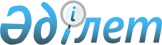 О внесении изменений в приказ Министра индустрии и инфраструктурного развития Республики Казахстан от 12 мая 2023 года № 350 "Об утверждении инструкции по организации антитеррористической защиты объектов, уязвимых в террористическом отношении, осуществляющих деятельность в сфере металлургической промышленности, относящиеся к системообразующим"Приказ Министра промышленности и строительства Республики Казахстан от 18 марта 2024 года № 101. Зарегистрирован в Министерстве юстиции Республики Казахстан 19 марта 2024 года № 34162
      ПРИКАЗЫВАЮ:
      1. Внести в приказ Министра индустрии и инфраструктурного развития Республики Казахстан от 12 мая 2023 года № 350 "Об утверждении инструкции по организации антитеррористической защиты объектов, уязвимых в террористическом отношении, осуществляющих деятельность в сфере металлургической промышленности, относящиеся к системообразующим" (зарегистрирован в Реестре государственной регистрации нормативных правовых актов за № 32493) следующие изменения:
      в Инструкции по организации антитеррористической защиты объектов, уязвимых в террористическом отношении, осуществляющих деятельность в сфере металлургической промышленности, относящиеся к системообразующим, утвержденной указанным приказом:
      подпункт 2) пункта 16 изложить в следующей редакции:
      "2) проведение досмотра транспортных средств при их въезде (выезде), а также ручной клади лиц, прибывших на объект металлургической промышленности, при их входе (выходе);";
      пункт 54 изложить в следующей редакции:
      "54. Паспорт антитеррористической защищенности объекта (далее –паспорт) составляется согласно типовому паспорту антитеррористической защищенности объектов, уязвимых в террористическом отношении, утвержденному cовместным приказом Министра внутренних дел Республики Казахстан от 14 июня 2023 года № 481 и Председателя Комитета национальной безопасности Республики Казахстан от 26 июня 2023 года № 51/қе (зарегистрирован в Реестре государственной регистрации нормативных правовых актов за № 32950) (далее – типовой паспорт) в двух экземплярах с одновременной разработкой электронного варианта.".
      2. Комитету промышленности Министерства промышленности и строительства Республики Казахстан в установленном законодательством порядке обеспечить:
      1) государственную регистрацию настоящего приказа в Министерстве юстиции Республики Казахстан;
      2) размещение настоящего приказа на интернет-ресурсе Министерства промышленности и строительства Республики Казахстан.
      3. Контроль за исполнением настоящего приказа возложить на курирующего вице-министра промышленности и строительства Республики Казахстан.
      4. Настоящий приказ вводится в действие по истечении десяти календарных дней после дня его первого официального опубликования.
      "СОГЛАСОВАН"Комитет национальной безопасностиРеспублики Казахстан
      "СОГЛАСОВАН"Министерство внутренних делРеспублики Казахстан
					© 2012. РГП на ПХВ «Институт законодательства и правовой информации Республики Казахстан» Министерства юстиции Республики Казахстан
				
      Министр промышленностии строительстваРеспублики Казахстан

К. Шарлапаев
